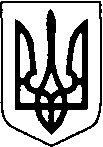 ВОЛИНСЬКА ОБЛАСНА ДЕРЖАВНА АДМІНІСТРАЦІЯУПРАВЛІННЯ ОСВІТИ, НАУКИ ТА МОЛОДІвул. Лесі Українки, 59 м. Луцьк, 43025, тел. (0332) 722 354, факс 722 319, e-mail: post@uon.voladm.gov.ua,                                                                             код ЄДРПОУ 3978279018.09.2018  № 3310/10/2-18                             на № _________ від  __________Начальникам управлінь освіти виконкомів міських (міст обласного значення) рад, відділів освіти райдержадміністрацій, головам об’єднаних територіальних громад, керівникам закладів освіти обласного підпорядкування На виконання Указу Президента України № 927/2010 «Про заходи щодо розвитку системи виявлення та підтримки обдарованих і талановитих дітей та молоді», з метою залучення учнів області до науково-дослідницької роботи і покращення якості дослідницьких проектів учнів з районів, об’єднаних територіальних громад та віддалених міст області в рамках заочної віртуальної школи Волинської обласної Малої академії наук у 2018-2019 навчальному році будуть працювати секції української мови, англійської мови, історії, географії, математики, біології, хімії, фізики.    Для навчання у секціях заочної віртуальної школи запрошуються учні        8-11 класів закладів загальної середньої освіти Волинської області.Навчання у заочній віртуальній школі Волинської обласної МАН буде передбачати такі очно-заочні форми роботи: очні сесії (осіння, весняна), виконання контрольних завдань через мережу Інтернет, лекторії, практичні заняття, індивідуальні консультації.Реєстрація учнів 8-11 класів здійснюватиметься з 18 вересня по 10 жовтня 2018 року на сайті Волинської обласної МАН “www.vvman.lutsk.ua” у розділі “Віртуальна школа” або за адресою: http://virtual.vvman.lutsk.ua. Після реєстрації учні отримують доступ до вступної контрольної роботи, який буде відкрито 2 жовтня 2018 року. Виконану контрольну роботу необхідно надіслати до 15 жовтня 2018 року на сервер віртуальної школи у форматі *.doc або *.jpg.Просимо довести зазначену інформацію до відома учнів 8-11 класів та сприяти участі дітей району, міста, об’єднаної територіальної громади у роботі заочної віртуальної школи Волинської обласної Малої академії наук.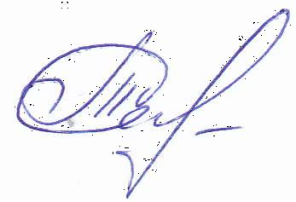 Заступник начальника                        		                              Т.СОЛОМІНАРоговська 727 151Мазурик 711 693	  